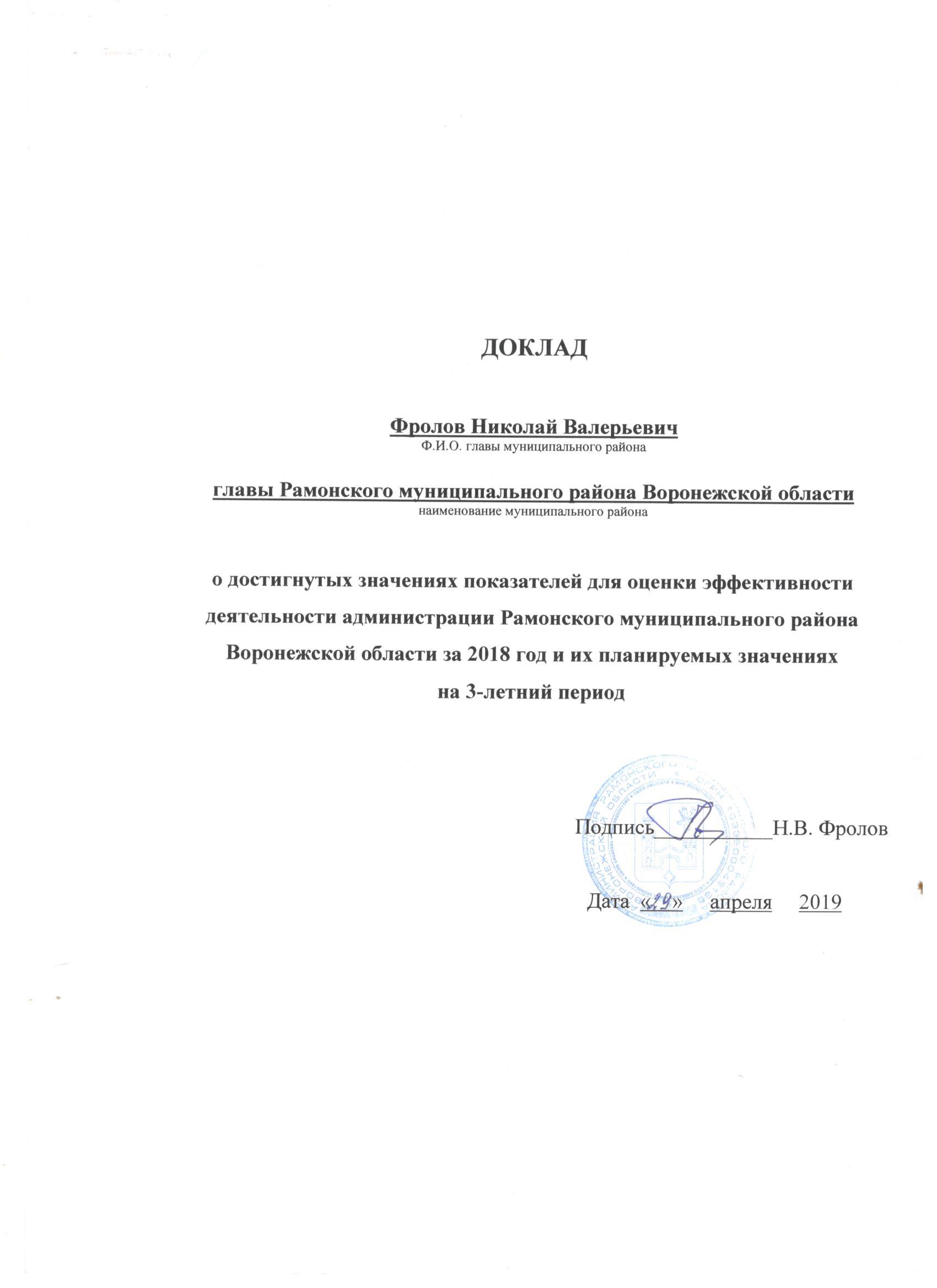  «Основные результаты и направления деятельности органов местного самоуправления Рамонского муниципального района Воронежской области по решению вопросов местного значения и социально-экономическому развитию муниципального района»«Общие сведения о муниципальном образовании»Рамонский район с административным центром рабочий поселок Рамонь расположен в северной лесостепной части Воронежской области, в 37 км от города Воронежа. Его южная часть прилегает к городской черте областного центра, на севере район граничит с Липецкой областью, на востоке - с Новоусманским и Верхнехавским, на западе - с Семилукским районами Воронежской области. Площадь территории Рамонского муниципального района Воронежской области составляет 125,8 тыс. га, что составляет 2,5% территории области. Природно-климатические условия района определяются расположением в лесостепной зоне, соответствуют признакам умеренно-континентального климата с жарким и сухим летом, умеренно холодной зимой с устойчивым снежным покровом и благоприятным для проживания и сельскохозяйственного производства. Рельеф и структуру ландшафтов района предопределяет то, что его в меридиональном направлении пересекают река Дон и ее приток-река Воронеж, а также несколько небольших рек: Усманка, Верейка, Ивницы.Леса, расположенные в основном в юго-восточной части района, занимают около 30,0 % его территории. В составе лесов сосновые боры, дубравы, большие заповедные массивы. Район располагает развитой автодорожной сетью, связывающей райцентр и сельские поселения с сетью областных и федеральных дорог. Район занимает достаточно выгодное транспортно-географическое положение. Территорию района с севера на юг пересекает автомагистраль федерального значения «Москва-Ростов» (М-4 «Дон») на протяжении 43 км. В восточном направлении от райцентра проходит железнодорожная ветка до станции Графская, предоставляющая возможность железнодорожного сообщения с использованием сервисов ЮВЖД. На территории района расположен Воронежский аэропорт.На территории района расположены 69 населенных пунктов, которые объединены в 1 городское и 15 сельских поселений. Городское население составляет 24,3% общей численности жителей района, сельское – 75,7%. Плотность населения - 28 человек на 1 квадратный километр.Девять муниципальных образований, входящих в состав Рамонского муниципального района, имеют численность населения менее 1000 человек.Численность населения Рамонского района на протяжении последних лет возросла. На начало 2018 года в районе проживало 34,1 тыс. человек, а на конец года – 35,0 тыс. человек. На положительную динамику численности населения в первую очередь повлиял миграционный прирост, который составил 1086 человека (на 5,1% больше, чем в 2017 году). Численность экономически активного населения в 2018 году составила 21 372 человек или 61,1% от общей численности населения.Начиная с 2011 года, в районе складывается положительное сальдо миграции. Социально-экономическая ситуация по итогам 2018 года характеризуется сохранением ранее достигнутых показателей и стабильностью бюджетного сектора экономики.Рамонский муниципальный район – промышленно-аграрный, культурный центр северной части Воронежской области, имеющий многофункциональный экономический потенциал.Развитие промышленного сектора оказывает определяющее влияние на тенденции развития экономики района в целом.Богатое историческое и культурное наследие, природные условия, создание максимально комфортных условий для инвесторов - все это определяет основные направления развития экономики и социальной сферы района, заложенные в Стратегии социально-экономического развития Рамонского муниципального района до 2020 года. Главной целью Стратегии является достижение существенного роста качества жизни населения путем повышения конкурентоспособности экономики за счет реализации инвестиционных программ по производству и переработке продукции АПК и эффективной системы муниципального управления, обеспечивающей совершенствование социальной инфраструктуры района. Реализации этой цели подчинено все, что делается в районе: модернизируется образование и здравоохранение, ликвидируется очередь в детские сады, создается современная инфраструктура, появляются новые высокотехнологичные предприятия с высокооплачиваемыми рабочими местами. Финансирование Стратегии осуществлялось по 86 мероприятиям (32 коммерческих и 54 социальных). Фактический объем финансирования мероприятий Стратегии в 2018 году – 10506,9 млн. рублей (115,7 % к плану), из них: федеральный бюджет – 206,8 млн. рублей (2% от общего объема финансирования), областной бюджет – 260,9 млн. рублей (2,5%), местный бюджет – 272,1 млн. рублей (2,6%), внебюджетные средства – 9767,1 млн. рублей (92,9 %).Рынок труда в районе относительно стабилен. Уровень регистрируемой безработицы - 0,4%, количество вакансий – 564.По итогам 2018 года общая сумма затрат на финансирование строительно-ремонтных работ и приобретение оборудования по консолидированному бюджету по сравнению с 2017 годом увеличилась с 505,4 млн. рублей до 810,1 млн. рублей.В прошедшем году началось строительство  2-х детских садов в р.п Рамонь и в с. Ямное, общеобразовательной школы на 1100 мест в с. Ямное, завершено строительство фельдшерско- акушерского пункта в д. Кривоборье, благоустроен парк в с. Айдарово и 11 дворовых территорий, построены новые тротуары в р.п. Рамонь, п. ВНИИСС, п. Комсомольский, с. Березово, х. Красное, введен в эксплуатацию физкультурно - оздоровительный комплекс открытого типа в с. Большая Верейка, отремонтировано более 37,0 км и построено около 5,0 км новых автомобильных дорог, введено в эксплуатацию 118,0 тыс. кв. м жилья, 530 индивидуальных и 6 многоквартирных домов, капитально отремонтированы 14 многоквартирных жилых домов, газифицировано 417 домовладений, построено 27,5 км газораспределительных сетей. Уровень газификации района составил 94,6%.«Анализ значений показателей»Экономическое развитиеСоциально-экономическая политика, проводимая в регионе и в районе, ориентирована на повышение качества жизни населения и обеспечение устойчивого развития экономики. Успешное решение задачи обеспечения устойчивого и сбалансированного экономического роста в значительной степени зависит от привлечения инвестиций и здесь главная задача - не просто привлечь инвестиции в район, а в большинстве поселений создать бюджетообразующие предприятия. В 2018 году объём инвестиций в основной капитал крупных и средних предприятий (за исключением бюджетных средств) составил 8,1 млрд. рублей, т.е. на душу населения приходится 235,9 тыс. рублей инвестиционных вложений.Около 48,9% всех средств было инвестировано в строительство зданий и сооружений (кроме жилых), более 25,4% направлено на приобретение машин, оборудования, транспортных средств, производственного и хозяйственного инвентаря, 24,4% – на строительство жилья, 1,3% - прочие.Активно вкладывают средства в свое развитие предприятия агропромышленного комплекса (74,0%), обрабатывающего производства (20,6%), оптовой и розничной торговли (2,9%), прочие (2,5%). Их вклад в инвестиционное развитие района в совокупности составил более 60%.В 2018 году из 33 реализуемых проектов завершены 15, создано 1373 рабочих места. Наиболее крупными из них являются:- увеличение мощности кондитерской фабрики ООО «КДВ Воронеж» в д. Богданово. Объем инвестиций с начала реализации проекта составляет 22,6 млрд. рублей, в том числе за 2018 год – 2,1 млрд. рублей. С начала реализации проекта введены в эксплуатацию 60 линий по выпуску кондитерских изделий и ведется монтаж 3 линий. В 2019 году планируется осуществить монтаж и запуск 5 производственных линий, 1 установки для темперирования масс пралиновых конфет, 2 комплекса для хранения и подачи сыпучих ингредиентов. Среднесписочная численность рабочих на предприятии составляет 3274 человек;- строительство второй очереди площадки по выращиванию молодняка КРС на 48 000 голов в Ступинском сельском поселении. Объем инвестиций с начала реализации проекта составляет 10,9 млрд. рублей, в том числе за 2018 год 5,1 млрд. рублей. Животноводческий комплекс включает в себя: молочную кухню, здание для приемки телят, телятники и навесы с выгульной площадкой, а также введена в эксплуатацию площадка под домики для телят площадью 100 тыс. кв. м. Создано 35 рабочих мест, планируется еще создать 31 рабочее место;- строительство молочно-товарного комплекса ООО «Агротех Гарант Задонье» в с. Скляево. Комплекс включает в себя: 2 технологических коровника по производству молока, родильное отделение для коров, контрольный двор для раздоя первотелок, коровник для сухостойных коров и нетелей, телятник на 380 голов в возрасте 0-180 дней. Также в 2018 году реконструирован телятник на 550 скотомест от 6 до 18 месяцев, построено два сенохранилища объемом 500 тонн каждое. Планируемое поголовье при достижении полной производственной мощности (с учётом молодняка) составит 1 800 голов. С начала реализации проекта предприятием освоено 557,9 млн. рублей, в том числе за 2018 год – 162,9 млн. рублей, создано 169 рабочих мест.- строительство завода по подготовке семян зерновых культур ООО НПКФ «Агротех Гарант Березовский» в п. Комсомольский. Основная задача завода - подготовка семян зерновых и зернобобовых культур высших репродукций. С начала реализации инвестиционного проекта освоено 850,5 млн. рублей, в том числе в 2018 году – 378,2 млн. рублей. Создано 8 рабочих мест, планируется создать 10 рабочих мест; - строительство комплекса по переработке семян подсолнечника ООО «АПК Чистая Поляна» в с. Чистая Поляна. Объем инвестиций с начала реализации проекта составляет – 63,2 млн. рублей. Введена I производственная линия. Создано 11 рабочих мест, планируется создать еще 50 рабочих мест. В 2019 году продолжается строительство производственно - складского помещения для запуска II производственной линии, лаборатории, весовой, а также строительство дополнительной инженерной инфраструктуры;- строительство автоцентра ООО «РБА-Воронеж» в Айдаровском с/п по продаже и обслуживанию грузовой техники, общей площадью – более 1400 кв. метров. Объем инвестиций с начала реализации составляет – 130,0 млн. рублей, создано 70 рабочих мест. Автоцентр включает в себя автомойку и 8 постов для ремонта и диагностики техники, а также склад запчастей;- строительство автоцентр «Pezzaiolli» по продаже и обслуживанию транспортных средств для перевозки птицы, скота и кормов в д. Богданово. Объем инвестиций с начала реализации проекта составляет – 100,0 млн. рублей. Создано 15 рабочих мест, планируется создать- 25;- строительство логистического комплекс ООО ТД "Электротехмонтаж" по хранению электротехнической продукции в Айдаровском с/п, общей площадью – 19 204,0 кв. м. Объем инвестиций с начала реализации проекта составляет – 360,0 млн. рублей, создано 170 рабочих мест;- строительство логистического комплекс «Воронеж» для хранения продовольственной продукции в Айдаровском с/п общей площадью – 37 400,0 кв.м. Объем инвестиций с начала реализации проекта составляет – 500,0 млн. рублей, создано 226 рабочих мест.Реализация данных проектов продолжится в 2019 году позволит создать дополнительные рабочие места и, соответственно, увеличить налогооблагаемую базу, что будет способствовать дальнейшему развитию экономики и социальной сферы района.Каждый год в районе стабильно растет предпринимательская активность.В районе зарегистрировано 484 субъектов малого и среднего предпринимательства (средние предприятия - 6, малые предприятия - 55, микропредприятия – 423) и 1036 предпринимателей без образования юридического лица.Число субъектов малого и среднего предпринимательства в расчете на 10 тысяч человек населения за 2018 год составило 434,68 единиц. Доля занятых на предприятиях малого и среднего бизнеса составила 30%.В отраслевой структуре субъекты малого бизнеса распределены следующим образом: торговля (включая общественное питание) - 41,4 %, промышленность – 12,2 %, транспорт и связь -11,9%, сельское хозяйство - 6,4 %.В инвестиционной деятельности малых и средних предприятий отмечался рост объемов инвестиций в основной капитал. В 2018 году данный показатель составил свыше 2 млрд. рублей.В целях обеспечения благоприятных условий для развития малого и среднего предпринимательства на территории района разработана и утверждена муниципальная подпрограмма «Развитие и поддержка малого и среднего предпринимательства в Рамонском муниципальном районе Воронежской области  на 2014 – 2021 годы» и сформирована система поддержки малого бизнеса, представляющая собой Микрокредитную компанию - Фонд поддержки предпринимательства Рамонского муниципального района Воронежской области и АНО «Рамонский районный центр поддержки предпринимательства».Общая сумма поддержки в рамках подпрограммы в 2018 году составила 11,2 млн. рублей, в т.ч по мероприятиям:- предоставление субсидий субъектам малого предпринимательства на компенсацию затрат по договорам лизинга оборудования;-  предоставление субсидий на развитие инфраструктуры малого и среднего предпринимательства.В 2018 году АНО «РРЦПП» организовал и провел 9 информационно - обучающих мероприятия, в которых участвовало 308 человек (предпринимателей и потенциальных предпринимателей) и предоставил предпринимателям более 19 тыс. услуг, выдано 53 займа на сумму 22,9 млн. рублей. Ряд вопросов, важных как для бизнеса сообщества, так и для органов местного самоуправления муниципального района, рассматривались на заседаниях координационного Совета по развитию малого бизнеса, на совещаниях и заседаниях «круглых столов» с контролирующими органами.В целях информационной поддержки субъектов малого и среднего предпринимательства администрацией муниципального района осуществляется размещение статей, заметок, объявлений в газете «Голос Рамони» и на официальном сайте органов местного самоуправления в сети Интернет.Сельское хозяйство – одна из важнейших отраслей экономики района, направленная на обеспечение населения продовольствием и промышленности сырьем. Хозяйства Рамонского муниципального района находятся в зоне рискованного земледелия.Значительно возросла роль сельскохозяйственного производства в связи с обострившейся ситуацией в мире и решением задачи импортозамещения.Площадь земель сельскохозяйственного назначения в районе составляет 89472 га, в том числе пашни – 64731 га. В общем объеме обрабатываемой пашни сельскохозяйственные предприятия занимают 81%, крестьянско-фермерские хозяйства – 5%, в личных подсобных хозяйствах находится 14% пашни.На сельхозпредприятиях района по состоянию на 01.01.2019 занято 1348 человек (на 0,8% больше, чем в 2017 году), среднемесячная заработная плата по сельскохозяйственным предприятиям района за 2018 год превысила уровень прошлого года на 9% и составила 31925 рублей.В 2018 году произведено сельскохозяйственной продукции на сумму 6,1 млрд. рублей (106,5 % к уровню 2017 года), в т. ч.: продукции растениеводства - на сумму 3,1 млрд. рублей, животноводства – 3,0 млрд. рублей.Выручка от реализации сельскохозяйственной продукции в сравнении с прошлым годом увеличилась на 39 % и составила 4,4 млрд. рублей.По итогам года 6 предприятий или 60 % от общего количества сработали с прибылью.За 2018 год предприятиями агропромышленного комплекса в бюджеты всех уровней уплачено 135 млн. рублей, что на 21 % выше прошлогоднего уровня.В результате внедрения передовых технологий, использования высокоурожайных сортов и гибридов сельскохозяйственных культур в районе собрано 117,8 тысяч тонн зерна (в весе после доработки) при средней урожайности 43,3 ц/га. Наилучших результатов в уборке зерновых (включая кукурузу на зерно) достигли ООО «Заречное» - 50,8 ц/га и ООО НПКФ «Агротех-Гарант Березовский» - 45,8 ц/га, ООО «Виктория» - 51,5 ц/га.Возделыванием сахарной свеклы в районе в 2018 году занимались 5 сельскохозяйственных предприятий. Валовой сбор сахарной свеклы составил 116,5 тыс. тонн, урожайность - 425 ц/га. Наилучших результатов в уборке сахарной свеклы (в зачетном весе) достигли: ООО НПКФ «Агротех-Гарант Березовский» - 527,7 ц/га, ООО СП «Дон» - 507,9 ц/га и ООО «Агротех Гарант» Задонье – 477,7 ц/га.Валовой сбор подсолнечника составил 18,8 тыс.тонн, средняя урожайность – 23,7 ц/га. Наилучших результатов в уборке подсолнечника достигли: ООО НПКФ «Агротех-Гарант Березовский» - 32,8 ц/га, КХ «Путник» - 35,0 ц/га и ООО «Виктория» - 30,0 ц/га.В ближайшие три года будет организована работа по наращиванию темпов производства сельского хозяйства, в основном за счет отрасли животноводства. Перспективы развития аграрно-промышленного комплекса района связаны с реализацией следующих инвестиционных проектов: - ООО «Заречное» - строительство второй очереди площадки на 48 000 голов по выращиванию молодняка КРС от 3-х дневного возраста до периода заключительного откорма;- ООО «Агротех-Гарант Задонье» - завершение инвестиционного проекта по строительству молочно-товарного комплекса на 760 голов дойного стада;- Агрохолдинг «Рамонская индейка» поменял собственника и перепрофилировался на производство и переработку уток породы «Мулард».За последние 5 лет сельскохозяйственная техника в районе была обновлена более чем на 80%. В 2018 году сельскохозяйственными предприятиями района приобретено 22 единицы самоходной сельскохозяйственной техники: 15 тракторов, 6 зерноуборочных комбайнов, 1 свеклоуборочный комбайн, технологический набор высокопроизводительной почвообрабатывающей и кормозаготовительной техники импортного и отечественного производства.В 2018 году был достигнут самый большой объем по внесению минеральных удобрений (14126 тонн в физическом весе) в Рамонском районе за историю современной России.Важное место в структуре сельскохозяйственной отрасли занимает животноводство (47,4% от общего объема произведенной продукции).В 2018 году валовой надой молока в районе составил 8 454 тонны (что на 5% больше прошлого года), в среднем от одной фуражной коровы получено 5222 кг молока. По состоянию на 01.01.2019 поголовье КРС составило 28976 голов, что на 79 % больше чем в 2017 году. Производство скота и птицы в живой массе составило 24 тыс. тонн. Такое значение показателя обеспечено во многом благодаря ООО «Лиско - Бройлер» БЦ «Рамонский» - 17,6 тыс. тонн и ООО «Заречное» - 5,5 тыс. тонн.Важным фактором, стимулирующим развитие сельского хозяйства, является господдержка. За 2018 год сельхозтоваропроизводителями района получено субсидий в размере 1168,6 млн. рублей.В отчетном периоде 5 семей улучшили жилищные условия в рамках реализации Государственной программы «Развитие сельского хозяйства и регулирования рынков сельскохозяйственной продукции, сырья и продовольствия на 2013-2020 годы». Выдано социальных выплат в размере 4,71 млн. рублей на строительство и приобретение жилья в сельской местности. В результате введено в эксплуатацию 701 кв.м жилья.На территории района находится 556,6 км автомобильных дорог с твердым покрытием, в т.ч., федерального значения - 43,2 км, регионального значения - 245,5 км, местного значения – 267,9 км. В 2018 году большое внимание уделялось строительству и ремонту улично - дорожной сети. Всего на данные цели из всех источников финансирования направлено 323,4 млн. рублей.Заработная плата – это один из основных источников доходов, характеризующих уровень жизни населения. Стабильное развитие реального сектора экономики создает устойчивую тенденцию к повышению оплаты труда. По итогам 2018 года среднемесячная заработная плата работников крупных и средних предприятий и организаций увеличилась на 15,0% к уровню прошлого года и составила 35 424,5 рублей. За последние четыре года заработная плата возросла на 10,0 тыс. рублей (к уровню 2015 года увеличилась на 39,7%). Такие темпы роста - следствие создания современных высокооплачиваемых рабочих мест в результате реализации инвестиционных проектов. С 2015 по 2018 годы создано около 4 000 рабочих мест.Заработная плата в бюджетной сфере составила:- у работников муниципальных дошкольных учреждений – 22351,5 рублей (увеличение в 1,4 раза к уровню 2015года);- муниципальных общеобразовательных учреждений – 26004 рублей (увеличение в 1,2 раза к уровню 2015года);- муниципальных учреждений культуры и искусства – 24787,3 рублей (увеличение в 1,6 раза к уровню 2015года);- муниципальных учреждений физической культуры и спорта – 16040 рублей (увеличение в 1,1 раза к уровню 2015 года).На 2019-2021 годы планируется рост оплаты труда по всем категориям работников. Дошкольное образованиеВ районе функционирует 10 муниципальных дошкольных образовательных учреждений и 3 дошкольные группы при школах. Незначительное снижение значений показателя «Доля детей в возрасте 1—6 лет, получающих дошкольную образовательную услугу и (или) услугу по их содержанию в муниципальных дошкольных образовательных учреждениях, в общей численности детей в возрасте 1—6 лет» произошло вследствие увеличения численности детей данной возрастной группы. Улучшение значений планируется после ввода в эксплуатацию детских садов в р.п. Рамонь на 220 мест и в с. Ямное на 220 мест.Снижение доли детей в возрасте 1—6 лет, состоящих на учете для определения в муниципальные дошкольные образовательные учреждения, в общей численности детей в возрасте 1—6 лет, планируется также за счет строительства детских садов в р.п. Рамонь, с. Ямное на 220 мест каждый.Общее и дополнительное образование 	В районе функционирует 13 общеобразовательных учреждений: 10 средних и 3 основных общеобразовательных школы. Одним из главных направлений системы общего образования района является предоставление общедоступного, современного и качественного образования. В целях снижения неэффективных расходов в сфере общего образования МКОУ Сомовская ООШ присоединена к МКОУ Большеверейская СОШ.Контингент обучающихся общеобразовательных учреждений составляет 2971 человек, в том числе в городской местности – 1229 обучающихся, в сельской местности – 1742 человека. Численность учащихся, приходящихся на одного учителя, составляет 10,9.Все муниципальные общеобразовательные учреждения переведены на подушевое финансирование и новую систему оплаты труда.Одним из ключевых приоритетов модернизации образования является развитие системы оценки качества образования, которая включает в себя, в том числе и государственную итоговую аттестацию выпускников 9-х и 11-х классов.  В 2018 году доля выпускников муниципальных общеобразовательных учреждений, не получивших аттестат о среднем общем образовании, в общей численности выпускников муниципальных общеобразовательных учреждений, составила 1,9 %.Численность выпускников муниципальных общеобразовательных учреждений, не сдавших единый государственный экзамен по русскому языку и (или) по математике, составила  2 человека.Финансирование общего образования в 2018 году из муниципального бюджета в целом составило 37,9 млн. рублей.В муниципальном районе функционируют 3 муниципальных казенных учреждения дополнительного образования сферы образования и 2 детских школы искусств, подведомственных отделу по культуре администрации муниципального района.Президиумом Совета при Президенте Российской Федерации по стратегическому развитию и приоритетным проектам (протокол от 30 ноября 2016 года № 11) был утвержден приоритетный проект «Доступное дополнительное образование для детей».Целью приоритетного проекта является обеспечение к 2020 году охвата не менее 85,4 % детей в возрасте от 5 до 18 лет качественными дополнительными общеобразовательными программами, в том числе на базе создающихся модельных центров дополнительного образования детей.Муниципальными учреждениями дополнительного образования проводится целенаправленная работа по расширению своей сферы деятельности и увеличению охвата контингента. Так, за последние три года контингент   муниципальных учреждений дополнительного образования увеличился, в том числе за счет межсетевого взаимодействия, более чем на 400 обучающихся.Дополнительными общеобразовательными программами по итогам 2018 года в районе охвачено 3853 человека, что составляет 85,4 % от общего числа детей в возрасте от 5 до 18 лет, занятых в учреждениях дополнительного образования. С учетом реализации дополнительных общеобразовательных программ в муниципальных учреждениях общего образования, плановый показатель охвата не менее 70 – 75 % детей в возрасте от 5 до 18 лет качественными дополнительными общеобразовательными программами на 2018 год в муниципальном районе составляет – 85,4%. КультураОсновное направление деятельности отдела по культуре администрации муниципального района - реализация государственной и региональной политики в сфере культуры с учетом местных социально-экономических, демографических и других условий, а также национально культурных и исторических традиций Рамонского муниципального района Воронежской области.В ведомственной подчиненности отдела по культуре - 49 сетевых единиц:- «Рамонская централизованная клубная система», которая включает районный центр культуры и досуга, 22  сельских дома культуры;- «Рамонская межпоселенческая центральная библиотека», которая включает центральную районную библиотеку, детскую библиотеку, 22 сельских филиала;- Две детские школы искусств.Общий объем расходов консолидированного бюджета на культуру в 2018 году составил 61,0 млн. рублей.  Среднемесячная заработная плата у работников учреждений культуры в 2018 году составила 24 787 рублей. Расходы на культуру в расчете на одного жителя составили 1768,8 рублей. Сумма финансовых средств, выделенных на проведение ремонтных работ в 2018 году, составила около 21 млн. рублей, в т.ч. средства федерального и областного бюджета на капитальный ремонт ДК п. ВНИИСС составили 16,1 млн. рублей, а также за счет районных средств текущие ремонты прошли в Районном центре культуры и досуга на сумму 464,0 тыс. рублей, в Рамонской ДШИ – 2 409,0 тыс. рублей, ДШИ пос. ВНИИСС - 162,9 тыс. рублей и в центральной районной библиотеке на сумму 30,6 тыс. рублей.В 2018 году в учреждения культуры района было выделено более 10,0 млн. рублей на приобретение сценических костюмов, музыкальных инструментов, мебели, оргтехники и специального оборудования. Дополнительное образование детей в области культуры в муниципальном районе представлено двумя детскими школами искусств, в которых обучаются 450 учащихся, что составляет 16,3% от общей численности детей в возрасте от 6 лет до 16 лет.На содержание одного ребенка в детской школе искусств в 2018 году было выделено 42,6 тыс. рублей.В 2018 году район принял участие в 23 фестивалях и конкурсах международного, всероссийского и областного уровней.Одной из задач, стоящих перед отраслью «Культура», является создание положительного имиджа туристической привлекательности муниципального района. За отчетный период объем туристического потока составил около 110 тыс. человек.Самыми значимыми мероприятиями, проходившими на территории муниципального района и вошедшие в событийный календарь Воронежской области, стали: - Международный военно-исторический фестиваль «Воронежский фронт»; - Международный фестиваль Усадьба Джаз;- Международный открытый фестиваль авторской песни «Рамонский родник». Дворцовый комплекс Ольденбургских ежегодно является одной из сценических площадок Международного Платоновского фестиваля искусств, а также оперного фестиваля «Раменье Опера».Физическая культура и спортВ 2018 году физкультурно-оздоровительная и спортивно–массовая работа проводилась в соответствии с муниципальной программой Рамонского муниципального района Воронежской области «Развитие образования Рамонского муниципального района Воронежской области на 2014 – 2021 годы».Основной целью работы в области физической культуры и спорта является привлечение жителей района к занятиям физкультурой и спортом и приобщение к здоровому образу жизни.В районе имеется 129 спортивных сооружений, крупнейшие из них: стадион «Юность», спортивный комплекс «Лидер», плавательный бассейн «Жемчужина», шесть многофункциональных спортивных площадок. При учебных заведениях функционируют 23 спортивных зала, спортивные площадки.13643 жителя района регулярно занимаются физической культурой и спортом. Удельный вес населения, систематически занимающегося физической культурой и спортом, по отношению к 2017 году (42,71%) вырос и составил 43,7% от общей численности населения района.Жилищное строительство и обеспечение граждан жильемВ 2018 году на территории района построено 530 индивидуальных и 6 многоквартирных домов.Общая площадь жилых помещений на территории района составляет 1,65 млн. кв.м, Общая площадь жилых помещений, введенных за год составила 117,83 тыс. кв.м, на одного жителя района приходится 47,3 кв.м. В 2018 году проведено обследование 7 домов на предмет непригодности для проживания. Предоставлена 31 услуга по выдаче акта освидетельствования проведения основных работ по строительству, реконструкции ИЖС с привлечением средств материнского капитала.Введены в эксплуатацию 36 объектов производственного и социального назначения общей площадью 243741, кв. м.Большая работа за отчетный период была выполнена по внесению изменений в Правила землепользования и застройки поселений в части установления градостроительных регламентов, видов разрешенного использования земельных участков, предельных размеров участков, ограничений их использования.В Айдаровском, Горожанском и Скляевском сельских поселениях были внесены изменения в генеральные планы поселений.В администрации муниципального района было проведено 4 Градостроительных совета, где рассмотрено 4 проекта строительства объектов различных форм собственности и благоустройства территорий общего пользования. За 2018 год выдано:  - 370 уведомлений о соответствии указанных в уведомлении о планируемых строительстве или реконструкции объекта индивидуального жилищного строительства параметров строительства; - 116 уведомлений о соответствии построенных или реконструированных объекта индивидуального жилищного строительства требованиям законодательства о градостроительной деятельностиВыдано:- разрешений на строительство объектов –1352;- градостроительных планов – 1478;- разрешений на ввод объектов в эксплуатацию –145;- решений о согласовании переустройства (перепланировки) – 28.Средний срок предоставления муниципальных услуг в отчетном периоде составил:- подготовка градостроительного плана земельного участка - 15 дней; - выдача разрешения на строительство - 5 дней.Согласно краткосрочному плану 2017-2019 реализации региональной программы капитального ремонта общего имущества в многоквартирных домах Воронежской области, капитальному ремонту в районе подлежали 14 многоквартирных жилых дома  на общую сумму 50,6 млн. рублей, а именно:- Рамонское городское поселение – 10 МКД;- Айдаровское сельское поселение – 3 МКД;- Новоживотинновское сельское поселение – 1 МКД.Жилищно-коммунальное хозяйствоЖилищно-коммунальная сфера района представлена организациями, осуществляющими оказание услуг по водоснабжению, теплоснабжению, газоснабжению, электроснабжению, водоотведению, вывозу ТБО и жидких нечистот, содержанию и текущему ремонту многоквартирных домов. Кроме управления многоквартирными домами управляющими организациями, собственниками жилых помещений многоквартирных домов выбрано непосредственное управление, созданы товарищества собственников жилья.  Всего многоквартирных домов:- 2015 год - 169, в 169 реализован один из способов управления – 100%;- 2016 год - 196, в 196 реализован один из способов управления – 100%; - 2017 год - 204, в 204 реализован один из способов управления – 100%; -2018 год -206, в 206 реализован один из способов управления – 100%.     Доля многоквартирных домов, расположенных на земельных участках, в отношении которых осуществлен государственный кадастровый учет:- 2015 год - составила 100%;- 2016 год - составила 100 %;- 2017 год - составила 100 %;- 2018 год - составила 100%.Организация муниципального управленияЭффективность местного самоуправления определяется как правовой основой, так и наличием достаточных материальных ресурсов, обеспечивающих финансовую независимость и самостоятельность муниципальных органов власти. В динамике за 2015-2018 годы обеспечен стабильно высокий темп роста собственных доходов консолидированного бюджета муниципального района. Налоговые и неналоговые доходы в отчетном периоде поступили в сумме 952,4 млн. рублей. По сравнению с 2017 годом поступление собственных доходов увеличилось на 37,3% или на 258,6 млн. рублей, в том числе за счет НДФЛ на 95,5 млн. рублей и доходов от продажи земельных участков на 142,3 млн. рублей. К уровню 2016 года темп роста составил 149,8% или 316,6 млн. рублей, к уровню 2015 года темп роста составил 177% или 414,3 млн. рублей. Соотношение налоговых и неналоговых доходов составляло в 2015 году 81% и 19%, в 2016 году 84% и 16%, в 2017 году 86% и 14%, в 2018 году 75% и 25%. На изменение соотношения налоговых и неналоговых доходов в 2018 году повлияло значительное увеличение поступлений от продажи земельных участков (неналоговых доходов).Собственные доходы консолидированного бюджета муниципального района на 72% (686,2 млн. рублей) формируются доходами, поступившими в районный бюджет (в 2017 году 65,0% или 451,5 млн. рублей) и на 28% (266,2 млн. рублей) – в бюджеты поселений (в 2017 году 35,0% или 242,3 млн. рублей). Бюджетообразующими доходами района является налог на доходы физических лиц (46,5%) и местные налоги (19,2%).Структура собственных доходов в 2018 году сформировалась следующим образом:- НДФЛ – 46,5% (442,8 млн. рублей), за 2017 год – 50% (347,2 млн. рублей), темп роста 127,5%;- доходы от продажи земельных участков – 18,6% (177,6 млн. рублей), за 2017 год – 5,1% (35,3 млн. рублей), темп роста - увеличение в 5 раз;- земельный налог – 18,0% (171,4 млн. рублей), за 2017 год – 23,6% (163,8 млн. рублей), темп роста 104,6%;- единый налог на вмененный доход – 4,6% (43,5 млн. рублей), за 2017 год – 6,5% (44,8 млн. рублей), снижение на 2,9%;- арендная плата за земельные участки – 2,9% (27,6 млн. рублей), за 2017 год – 4,9% (34,0 млн. рублей), снижение на 18,7%; - акцизы – 2,5% (23,8 млн. рублей), за 2017 год – 3,1% (21,8 млн. рублей), темп роста 109,2%;- прочие налоговые и неналоговые доходы – 6,9% (65,7 млн. рублей), за 2017 год – 6,8% (46,9 млн. рублей), темп роста 140%.Темп роста налоговых доходов 2018 года к 2015 году составил 162,3%. Налоговые доходы за 2018 год сложились в объеме 711,0 млн. рублей, с ростом к 2017 году на 19,8% или на 117,3 млн. рублей; неналоговые доходы – в объеме 241,3 млн. рублей (в 2017 году 100,1 млн. рублей) с темпом роста в 2,4 раза как к уровню 2017 года. По итогам 2018 года объем доходов, собираемых на территории муниципального района в консолидированный бюджет Воронежской области, составил 2 млрд. 303,4 млн. рублей против 1 млрд. 699,2 млн. рублей в 2017 году (увеличение на 604,2 млн. рублей). Из них налоговые доходы составляют 2 млрд. 061,6 млн. рублей, с увеличением к 2017 году на 29% - на 463,3 млн. рублей, а к уровню 2015 года - в 1,5 раза – на 689,6 млн. рублей. Доля налоговых и неналоговых доходов в общем объеме собственных доходов (без учета субвенций) в 2018 году составила 68,9%, что на 11,3 пункта выше уровня 2017 года. На изменения доли налоговых и неналоговых доходов в общем объеме собственных доходов по сравнению с 2015 и 2016 годом повлияло увеличение общего объема субсидий из областного бюджета на софинансирование капитальных вложений в объекты государственной собственности.В соответствии с планом мероприятий по мобилизации доходов в целях снижения недоимки в консолидированный бюджет за 2018 год проведено 16 заседаний межведомственной комиссии по укреплению налоговой дисциплины, на которых рассматривались вопросы погашения недоимки по налогам, зачисляемым в консолидированный бюджет области. Было приглашено 496 должников, присутствовали 79, погашена задолженность в сумме 2 379,4 тыс. рублей.В консолидированный бюджет муниципального района по состоянию на 01.01.2019 года недоимка составила 73,7 млн. рублей, что на 24,7% выше уровня 2017 года (59,1 млн. рублей). Задача, над которой в 2019 году предстоит активно работать совместно с органами местного самоуправления поселений – это отработка недоимки, актуализация налогооблагаемой базы по местным налогам.По итогам 2018 года общая сумма расходов консолидированного бюджета муниципального района – 1 725,7 млн. рублей (2017 год – 1 385,4 млн. рублей) не превышает суммарный объем доходов, собираемых на территории района во все уровни бюджетов – 2 303,4 млн. рублей.Из федерального и областного бюджетов в бюджет муниципального района было направлено субсидий в сумме 427,4 млн. рублей, в том числе: - на строительство детского сада в с. Ямное – 125,8 млн. рублей;- на строительство школы в с. Ямное - 40,0 млн. рублей;-  на строительство детского сада в р.п. Рамонь – 79,0 млн. рублей;- на строительство физкультурно-оздоровительного комплекса открытого типа в с. Большая Верейка – 4,3 млн. рублей;- на строительство водонапорных сетей в р.п. Рамонь – 9,2 млн. рублей;- на обеспечение жильем молодых семей – 11,0 млн. рублей;- на улучшение жилищных условий граждан, проживающих в сельской местности, в том числе молодых семей и молодых специалистов – 4,4 млн. рублей;- на переселение граждан из аварийного жилищного фонда – 10,9 млн. рублей;- на благоустройство дворовых территорий многоквартирных домов – 15,5 млн. рублей;- на приобретение коммунальной специализированной техники – 4,3 млн. рублей;- на благоустройство парка в с. Айдарово – 6,0 млн. рублей;- на устройство системы автоматического полива на территории детского парка в п. Рамонь – 1,0 млн. рублей;- на устройство тротуара в х. Красное  – 1,5 млн. рублей;- на софинансирование расходов по уличному освещению – 4,3 млн. рублей;- на строительство сети газораспределения в с. Айдарово – 2,1 млн. рублей;- на материально-техническое оснащение муниципальных образовательных организаций, организацию отдыха, оздоровление детей в каникулярное время, в лагерях дневного пребывания, обеспечение учащихся молочной продукцией - 5,3 млн. рублей;- на мероприятия по развитию сети общеобразовательных организаций и организаций дополнительного образования - 9,1 млн. рублей;- на укрепление материально-технической базы и развитию муниципальных объектов культуры - ремонт сельского Дома культуры в      п. ВНИИСС  – 16,1 млн. рублей;- на поддержку отраслей культуры - 0,2 млн. рублей.- на строительство, модернизацию, капитальный ремонт и ремонт автомобильных дорог общего пользования - 71,1 млн. рублей, в т.ч.:- на строительство автомобильной дороги М-4 «Дон» - д. Медовка – 2,8 млн. рублей;- на строительство автомобильной дороги обход г. Воронежа до с. Каверье - 25,8 млн. рублей; - на строительство подъездной автомобильной дороги к МТК в с. Скляево – 3,4 млн. рублей;- на строительство автомобильной дороги Рамонь-Сенное – 2,7 млн. рублей;- субсидии на капитальный ремонт и ремонт автомобильных дорог общего пользования местного значения – 36,4 млн. рублей;Консолидированный бюджет по расходам за 2018 год выполнен на 98,9% (уточненный план на 2018 год -  1 744,1 млн. рублей, исполнено – 1 725,7 млн. рублей), к уровню 2017 года исполнение составило 124,6 %.Консолидированный бюджет муниципального района за 2018 год - социально-направленный. Из общей суммы расходов объем расходов в области социально-культурной сферы составляет 998,5 млн. рублей или 57,9%, из которых:- на образование приходится 843,4 млн. рублей или 48,9%,-  культуру – 78,9 млн. рублей или 4,6 %,-  социальную политику – 35,0 млн. рублей или 2,0%,-  физическую культуру и спорт – 41,2 млн. рублей или 2,4%. Структура расходов консолидированного бюджета сложилась следующим образом:- социально–значимые расходы в сумме 559,3 млн. рублей или 32,4%;- первоочередные расходы в сумме 225,0 млн. рублей или 13%;- остальные расходы в сумме 941,4 млн. рублей или 54,6%.  В общей сумме социально-значимых расходов удельный вес расходов составил:- заработная плата с начислениями 472,0 млн. рублей или 84,4%;- оплата коммунальных услуг 55,9 млн. рублей или 10%;- социальное обеспечение 31,4 млн. рублей или 5,6%.                                В результате внедрения принципов формирования программного бюджета удельный вес расходов, формируемых в рамках муниципальных программ, составил в 2018 году 99,3% от расходной части консолидированного бюджета. Экономия по результатам проведения торгов в сфере закупок товаров, работ, услуг для обеспечения нужд муниципального района за 2018 год составила 86,0 млн. рублей.Просроченная кредиторская задолженность по оплате труда (включая начисления на оплату труда) муниципальных бюджетных учреждений в 2015-2018 годах не допускалась.Расходы на оплату труда выборных должностных лиц местного самоуправления, осуществляющих свои полномочия на постоянной основе и муниципальных служащих за 2015-2018 годы исполнены в пределах утвержденного норматива. За 2018 год вышеперечисленные расходы составили 43,5 млн. рублей, при утвержденном нормативе 44,1 млн. рублей или 98,6%.В рамках межбюджетных отношений объем финансовой помощи поселениям муниципального района за отчетный период составил 81,9 млн. рублей или 4,8% от расходной части бюджета, из них:- дотация на выравнивание бюджетной обеспеченности поселений за счет средств областного бюджета – 5,9 млн. рублей;- дотация на выравнивание бюджетной обеспеченности поселений за счет средств районного бюджета –18,7 млн. рублей;- дотация на поддержку мер по обеспечению сбалансированности бюджетов поселений за счет средств районного бюджета – 57,3 млн. рублей.В районном бюджете на 2019 год запланирована дотация на выравнивание уровня бюджетной обеспеченности в сумме 31,7 млн. рублей или 6,9% от собственных доходов за минусом доходов от платных услуг и акцизов на автомобильный и прямогонный бензин, дизтопливо, моторные масла, производимые на территории Российской Федерации.Органы местного самоуправления сегодня максимально приближены к населению, знают и решают большинство его насущных проблем. Очевидно, что повышение эффективности муниципального управления и принимаемых в рамках его реализации управленческих решений невозможно без постоянного диалога с населением.Характер общественно-политической ситуации в районе напрямую зависит от качества работы органов местного самоуправления с населением и общественными объединениями. В этой связи администрацией муниципального района в течение отчетного периода активно реализовалась политика повышения эффективности каналов обратной связи с гражданским обществом. Такая работа позволяет, в первую очередь, анализировать состояние общественно-политического климата в районе, а также получать одобрение действий муниципальной власти со стороны жителей и общественных объединений и активизировать их к участию в управлении общественными делами.Взаимодействие районной власти с общественными организациями традиционно реализуется посредством участия их представителей в деятельности районных коллегиальных органов в качестве членов и приглашенных, а также в рамках проведения совместных общественно-значимых мероприятий.В целях оказания содействия в осуществлении указанными общественными организациями своей деятельности органами местного самоуправления района ежегодно реализуются следующие меры:- оказание финансовой поддержки НКО за счет средств районного бюджета (в отчетном периоде на сумму 2,2 млн. рублей);- предоставление помещений на безвозмездной основе в соответствии с соглашениями о безвозмездной передаче части нежилого помещения (2 НКО);- привлечение представителей бизнес-сообщества к участию в проведении мероприятий, реализуемых общественными организациями, в том числе к их финансированию; - обеспечение информационной поддержки общественных организаций в целях популяризации их деятельности.Важным направлением работы районной администрации во взаимодействии с администрациями поселений является стимулирование населения к самостоятельному и ответственному решению задач местного значения посредством развития территориального общественного самоуправления (ТОС). На конец отчетного периода жителями населенных пунктов района создано 28 органов ТОС. В ушедшем году проекты 4 органов ТОС района были поддержаны Ассоциацией «Совет муниципальных образований Воронежской области» и правительством Воронежской области и профинансированы за счет грантов из областного бюджета на общую сумму более 2,3 млн. рублей. Кроме того, органу ТОС «Единство» в с. Карачун оказана финансовая поддержка в сумме 100 000 руб. за счет средств районного бюджета, предусмотренных муниципальной программой «Муниципальное управление Рамонского муниципального района Воронежской области на 2014 - 2021 годы», на реализацию мероприятий по благоустройству территории кладбища в селе Карачун.Работа с письменными, устными, а также поступающими через интернет-приемную обращениями граждан, встречи с активами жителей населенных пунктов района – одни из наиболее действенных направлений взаимодействия с общественностью. Так, в 2018 году в администрацию муниципального района поступило, поставлено на контроль и рассмотрено 623 обращения граждан, из них письменных – 393; в форме электронного документа – 68, устных, полученных в рамках приемов граждан по личным вопросам - 162. Также посредством интернет-ресурса ССТУ.РФ:- 13.06.2018 в День образования Воронежской области в соответствии поручением губернатора Воронежской области в администрациях муниципального района и поселений проведен Общерегиональный день приема граждан, в рамках которого приняты и рассмотрены обращения 13 граждан; - 12.12.2018 в соответствии с поручением Президента Российской Федерации в администрациях муниципального района и поселений был проведен Общероссийский день приема граждан, в рамках которого приняты и рассмотрены обращения 38 граждан.На все поступившие в отчетном периоде обращения граждан администрацией района даны ответы в определенный действующим законодательством срок. Анализ характера обращений, поступивших в отчетном году в администрацию муниципального района, показывает, что наиболее важными вопросами, затрагиваемыми в обращениях граждан, остались вопросы использования и охраны земель – 24,7%, жилищно-коммунальной сферы – 19,3%, социальной сферы – 15,4%, строительства и ремонта дорог – 12,7%, экологии – 6,4%, градостроительства – 4,9%. Исходя из анализа количества и характера вопросов, содержащихся в обращениях граждан, в отчетном периоде определялся перечень мер, направленных на устранение причин и условий, способствующих повышенной активности граждан. В соответствии с Указом Президента РФ от 17.04.2017 № 171 «О мониторинге и анализе результатов рассмотрения обращений граждан и организаций» администрация муниципального района ежемесячно посредством интернет-ресурса ССТУ.РФ представляют в Администрацию Президента РФ в электронной форме информацию о результатах рассмотрения обращений граждан, а также о мерах, принятых по таким обращениям.Кроме того, в органы государственной власти Воронежской области представлена информация по 327 запросам, направленным в рамках рассмотрения обращений жителей района указанными органами.В ходе выездов в поселения в рамках проведения ежегодных отчетов глав (глав администраций) поселений, встреч с активом жителей главой муниципального района должностным лицам органов местного самоуправления даются поручения, направленные на решение поставленных жителями вопросов (наказов). Так в отчетном периоде на контроль поставлено 128 таких поручений, большинство из которых исполнено.В 2018 году администрацией муниципального района, её структурными подразделениями и подведомственными им муниципальными казенными учреждениями, а также администрациями городского и сельских поселений района оказано 31152 муниципальных услуг, более 77% из которых предоставлены в электронном виде. В рамках данной работы муниципальным архивом также рассмотрено 1385 заявлений граждан и юридических лиц. Филиал АУ «МФЦ» «Мои документы» в р.п. Рамонь обеспечивает возможность получения физическим и юридическими лицами государственных и муниципальных услуг по принципу «одного окна». Для удобства граждан в семи сельских поселениях организована работа «удаленных рабочих мест» филиала, благодаря чему созданы условия для получения государственных и муниципальных услуг на местах. Филиал АУ «МФЦ» оказывает 242 вида услуг, 73 из которых – муниципальные. За отчетный период им было предоставлено 52868 государственных и муниципальных услуг, в том числе 12961 услуг - через территориально обособленные структурные подразделения на селе.Еще одним важным направлением деятельности администрации муниципального района является работа по подготовке проектов НПА, их антикоррупционной экспертизе, публикации, размещении на официальном сайте ОМСУ.За период 2018 года подготовлены 96 правовых актов Совета народных депутатов, 35 из которых, являются нормативными правовыми актами, и 468 правовых актов администрации муниципального района, в том числе 110 нормативных правовых актов. Кроме того, было подготовлено 405 распоряжений по деятельности администрации и 267 распоряжений по кадровым вопросам. Также в 2018 году оказана правовая помощь сельским поселениям района в разработке 73 модельных правовых актов, в представлении интересов администраций поселений в судах.Всего в отчетном периоде в областной регистр муниципальных правовых актов внесено 998 нормативных правовых актов органов местного самоуправления муниципального района и поселений, входящих в его состав. Делопроизводство в администрации муниципального района организовано в автоматизированной системе документационного обеспечения управления (АС ДОУ), предназначенной для автоматизации управленческого документооборота. За отчетный период в АС ДОУ зарегистрировано 10273 ед. входящей и 4710 ед. исходящей корреспонденции.За отчетный год в администрации муниципального района на контроль поставлено 453 поручения, определенные распорядительными актами и протоколами поручений губернатора и органов государственной власти Воронежской области. Работа по противодействию коррупции осуществлялась в соответствии с утвержденным планом противодействия коррупции. В прошедшем году было проведено 2 заседания Совета при главе муниципального района по противодействию коррупции, 14 заседаний комиссии по соблюдению требований к служебному поведению муниципальных служащих администрации муниципального района и урегулированию конфликта интересов, по итогам которых приняты соответствующие решения. Проведена работа по сбору от депутатов Советов народных депутатов, муниципальных служащих органов местного самоуправления муниципального района и поселений, а также руководителей муниципальных учреждений района (всего 230 человек) сведений о доходах (расходах), об имуществе и обязательствах имущественного характера с последующим размещением этих сведений на официальных сайтах органов местного самоуправления в сети Интернет.В отчетном периоде велась постоянная работа с кадровым резервом. Резерв управленческих кадров муниципального района включает в себя 175 человек. Из лиц, включенных в данный резерв в 2018 году на соответствующие должности было назначено 9 человек.Также в 2018 году была продолжена работа, направленная на повышение профессиональной компетентности лиц, замещающих муниципальные должности и должности муниципальной службы, участников кадровых резервов. За 2018 год повысили квалификацию 11 муниципальных служащих органов местного самоуправления муниципального района и поселений, ежеквартально с сотрудниками администрации проводились аппаратные семинары-практикумы по вопросам организации делопроизводства, правоприменения федерального и областного законодательства. Энергосбережение и повышение энергетической эффективностиДля достижения целевых показателей необходимо внедрение новейших энергосберегающих технологий и соответствующей техники.В рамках реализации Федерального закона Российской Федерации от 23.11.2009 № 261-ФЗ «Об энергосбережении и о повышении энергетической эффективности и о внесении изменений в отдельные законодательные акты Российской Федерации»  в многоквартирных домах, в административных зданиях и в зданиях социальных объектов муниципального района проведены работы по установке приборов учёта коммунальных ресурсов.  С оснащением многоквартирных домов общедомовыми приборами учета и индивидуальными приборами учета, а также проведением капитального ремонта, удельная величина потребления ресурсов уменьшается, что позволяет потребителю оплачивать коммунальные платежи по фактическому потреблению. Проведение мероприятий по энергетическому обследованию административных зданий, способствует внедрению более эффективных методов энергоснабжения, снижает долю затрат на энергоресурсы.Проводимые мероприятия по энергосбережению направлены на сокращение потребления энергоресурсов (электричество, газ, вода). В 2019 году для обеспечения ресурсосбережения в процессе производства, транспортировки и потребления коммунальных услуг администрацией совместно с организациями бюджетной сферы и коммунального комплекса планируется следующий ряд мероприятий:- продолжить проведение мониторинга использования коммунальных ресурсов на объектах бюджетной сферы;- проводить обследование объектов бюджетной сферы на предмет выявления причин неэффективности эксплуатации узлов учета тепло- и водоснабжения;- контролировать выполнение организациями бюджетной сферы организационно-технических мероприятий по экономии энергоресурсов.Администрацией Рамонского муниципального района Воронежской области совместно с руководителями предприятий, организаций и учреждений района будет продолжена работа по дальнейшему повышению показателей эффективности деятельности органом местного самоуправления. 